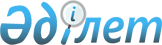 Аудандық мәслихаттың 2015 жылғы 21 желтоқсандағы № 331-V "Әлеуметтік көмек көрсетудің, оның мөлшерлерін белгілеудің және мұқтаж азаматтардың жекелеген санаттарының тізбесін айқындаудың қағидасын бекіту туралы" шешіміне өзгерістер мен толықтырулар енгізу туралы
					
			Күшін жойған
			
			
		
					Атырау облысы Индер аудандық мәслихатының 2016 жылғы 24 тамыздағы № 34-VI шешімі. Атырау облысының Әділет департаментінде 2016 жылғы 22 қыркүйекте № 3611 болып тіркелді. Күші жойылды - Атырау облысы Индер аудандық мәслихатының 2017 жылғы 24 мамырдағы № 111-VI шешімімен
      Ескерту. Күші жойылды - Атырау облысы Индер аудандық мәслихатының 24.05.2017 № 111-VI шешімімен (алғашқы ресми жарияланған күнінен кейін күнтізбелік он күн өткен соң қолданысқа енгізіледі).
      "Қазақстан Республикасындағы жергілікті мемлекеттік басқару және өзін-өзі басқару туралы" Қазақстан Республикасының 2001 жылғы 23 қаңтардағы Заңының 6-бабына, "Кұқықтық актілер туралы" Қазақстан Республикасының 2016 жылғы 6 сәуірдегі Заңының 26-бабына және 27-бабының 11-тармағына, "Әлеуметтік көмек көрсетудің, оның мөлшерлерін белгілеудің және мұқтаж азаматтардың жекелеген санаттарының тізбесін айқындаудың үлгілік қағидаларын бекіту туралы" Қазақстан Республикасы Үкіметінің 2013 жылғы 21 мамырдағы қаулысына сәйкес, аудандық мәслихат кезекті ІV сессиясында ШЕШІМ ҚАБЫЛДАДЫ: 
      1. Аудандық мәслихаттың 2015 жылғы 21 желтоқсандағы "Әлеуметтік көмек көрсетудің, оның мөлшерлерін белгілеудің және мұқтаж азаматтардың жекелеген санаттарының тізбесін айқындаудың қағидасын бекіту туралы" № 331-V (нормативтік құқықтық актілерді мемлекеттік тіркеудің тізілімінде № 3430 санымен тіркелген, аудандық "Дендер" газетінде 2016 жылғы 23 қаңтарда жарияланған) шешіміне келесі өзгерістер мен толықтырулар енгізілсін: 
      әлеуметтік көмек көрсетудің, оның мөлшерлерін белгілеудің және мұқтаж азаматтардың жекелеген санаттарының тізбесін айқындаудың қағидаларында:
      келесі мәтіндегі 7-1 тармағымен толықтырылсын:
      "7-1. Туберкулездің әртүрлі түрімен ауыратын науқастарға отбасы табыстары есепке алынбай ай сайынғы әлеуметтік көмек көрсетіледі.";
      22 тармағындағы:
      "8, 9-қосымшаларына" деген cандар және сөз "8-қосымшасына" деген сан және сөзбен ауыстырылысын;
      "10, 11-қосымшаларына" деген сандар және сөз "9-қосымшасына" деген сан және сөзбен ауыстырылысын;
      35 тармағы келесі редакцияда мазмұндалсын:
      "35. Әлеуметтік келісімшарт негізінде төленетін ШАК алуға құқығы анықтағаннан кейін өтініш берушіні және (немесе) оның отбасы мүшелерін Қазақстан Республикасы Денсаулық сақтау және әлеуметтік даму министрінің 2016 жылғы 17 мамырдағы № 385 "Өрлеу" жобасына қатысуға арналған құжаттар нысанын бекіту туралы" (нормативтік құқықтық актілердің мемлекеттік тіркеу тізілімінде № 13773 тіркелген) бұйрығымен бекітілген 10, 11-қосымшаларға сәйкес, отбасының белсенділігін арттырудың әлеуметтік келісімшартын және отбасына көмектің жеке жоспарын жасау үшін шақыртады.";
      келесі мәтіндегі 5-1 тараумен толықтырылсын:
      "5-1. Есеп беру тәртібі.
      44-1. Отбасының белсенділігін арттыру бойынша жасалған әлеуметтік келісімшарттары мен әлеуметтік келісімшарттар туралы, шартты ақшалай көмекті тағайындау және төлеу туралы, шартты ақшалай көмекті алушылар туралы мәліметтер және ассистенттің отбасының белсенділігін арттырудың әлеуметтік келісімшарттарын сүйемелдеу туралы ай сайынғы есептер 16, 17, 18, 19-қосымшаларға сәйкес нысандар бойынша толтырылады.";
      "5. Қорытынды ереже" тарауындағы "5" деген сан "6" деген санмен ауыстырылысын.
      2. Әлеуметтік көмек көрсетудің, оның мөлшерлерін белгілеудің және мұқтаж азаматтардың жекелеген санаттарының тізбесін айқындаудың қағидаларының 1, 2, 3, 4, 5, 6, 7, 8, 9, 10, 11, 12, 13, 14, 15 қосымшалары осы шешімнің 1, 2, 3, 4, 5, 6, 7, 8, 9, 10, 11, 12, 13, 14, 15 қосымшаларына сәйкес жаңа редакцияда мазмұндалсын және осы шешімнің 16, 17, 18, 19 қосымшаларына сәйкес 16, 17, 18, 19 қосымшалармен толықтырылсын. 
      3. Аудандық мәслихаттың 2016 жылғы 11 шілдедегі № 24-VІ "Аудандық мәслихаттың 2015 жылғы 21 желтоқсандағы № 331-V "Әлеуметтік көмек көрсетудің, оның мөлшерлерін белгілеудің және мұқтаж азаматтардың жекелеген санаттарының тізбесін айқындаудың қағидаларын бекіту туралы" шешіміне толықтыру енгізу туралы" шешімі жойылсын.
      4. Осы шешімнің орындалуын бақылау аудандық мәслихаттың әлеуметтік саясат, жастар ісі, білім беру, мәдениет, денсаулық сақтау мәселелері жөніндегі тұрақты комиссияға (О. Ділмұқашева) жүктелсін.
      5. Осы шешім әділет органдарында мемлекеттік тіркелген күннен бастап күшіне енеді, ол алғашқы ресми жарияланған күнінен кейін күнтізбелік он күн өткен соң қолданысқа енгізіледі және 2016 жылғы 1 қаңтардан бастап туындаған құқықтық қатынастарға таралады. "Өрлеу" жобасына қатысу үшін әңгімелесу парағы
      Үміткердің тегі, аты, әкесінің аты (бар болса) ______________________ Жұмыспен қамту және әлеуметтік бағдарламалар бөлімі маманының тегі, аты, әкесінің аты (бар болса) _______________________________________ Отбасының белсенділігін арттырудың әлеуметтік келісімшарты негізінде шартты ақшалай көмек алуға жүгінген күн _____________________________ Отбасының (жалғыз тұратын азаматтың (азаматшаның) сипаттамасы: _____________________________________________________________________ _____________________________________________________________________
Отбасының жұмыс істемейтін ересек мүшелерінің еңбек қызметі (жұмыс орны, лауазымы, жұмыстан шығу себептері):
      Еңбек қызметінің мүмкіндіктері (пікір):
      Үміткер: ____________________________________________________________
      Зайыбы (жұбайы): __________________________________________________________
      Отбасының басқа да ересек мүшелері: _________________________________
      Отбасы мүшелері арасындағы қарым-қатынас ________________________________________________________________________________
      _____________________________________________________________________
      Отбасындағы қиындықтар ______________________________________________ _____________________________________________________________________
_____________________________________________________________________
      Отбасының мүмкіндіктері (әлеуеті) – жұмыспен қамту және әлеуметтік бағдарламалар бөлімі маманының бағасы _____________________________________________________________________________________________________________________________________________________
      _____________________________________________________________________
      Проблемалар (бүгінгі күнгі қиындықтар) ______________________________ _____________________________________________________________________ _____________________________________________________________________ _____________________________________________________________________
      Отбасының (жалғыз тұратын азаматтың (азаматшаның) қалауы ____________ _____________________________________________________________________ _____________________________________________________________________
      Басқа _______________________________________________________________ _____________________________________________________________________ _____________________________________________________________________
      Тараптардың қолы:
      жұмыспен қамту және әлеуметтік Үміткер бағдарламалар бөлімінің басшысы ___________________ (қолы) _________________ (қолы) ___________________ (күні) _________________ (күні) "Өрлеу" жобасына қатысуға өтініш "Өрлеу" жобасына қатысуға өтініш берушінің отбасылық және материалдық жағдайы туралы сауалнама
      Мектепке жасына дейінгі балалар мектепке дейінгі ұйымға бара ма _____
_____________________________________________________________________
      * Отбасының тұрғын үй-тұрмыстық жағдайы:
      тұрғын алаңы: __________ шаршы метр; меншік нысаны: ________________;
      ас үй, қойма және дәлізді есептемегенде бөлмелер саны _______;
      тұрғын үйдің сапасы (қалыпты жағдайда, ескі, авариялық жағдайда, жөнделмеген);
 (қажеттісінің астын сызу)
      үйдің материалы (кірпіш, ағаш, қаңқа-қамыстан жасалған, сабан, іргетасы жоқ сабан, қолдағы материалдардан салынған, уақытша баспана, киіз үй);
 (қажеттісінің астын сызу) тұрғын үйдің жабдықталуы (су құбыры, дәретхана, кәріз, жылу, газ, жуынатын бөлме, лифт, телефон және т.б.) (қажеттісінің астын сызу)
      Менің отбасымның мүшелеріне тиесілі меншік құқығындағы жылжымайтын мүлік пен мүлік, жер учаскесін, шаруа қожалығын, жеке қосалқы шаруашылықты иелену туралы мәліметтер:
      Отбасы мүшелерінің денсаулық жағдайы, мүгедектіктің, сырқаттардың болуы (тексеруден қашан және қайдан өтті, қандай ем қабылдайды, диспансерлік есепте тұра ма), соңғы жылы болған операциялар немесе жарақаттар:
      өтініш беруші______________________________________________ зайыбы (жұбайы) ________________________________________________________________ балалар ____________________________________________________ басқа да туысқандар ________________________________________________________________
      16 жасқа дейінгі мүгедек бала алатын арнаулы әлеуметтік қызметтер:
      __________________________________________________________________________________________________________________________________________
      Отбасының материалдық жағдайына Сіздің беретін бағаңыз: 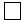  тамақтануға да жетпейді;

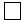  тамақтануға ғана жетеді;

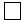  тамақтануға және басты қажеттілік заттарына ғана жетеді; 

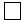  балаларды киіммен, аяқкиіммен және мектеп керек-жарақтарымен
қамтамасыз етуге мүмкіндік жоқ.


      Өмірдегі қиын жағдайдан шығуды көздейтін қызметтің бағыттары (өтініш берушінің пікірі)
      _____________________________________________________________________
      _____________________________________________________________________
      Сіз жұмыспен қамтуға жәрдемдесудің қандай белсенді шараларына қатыса аласыз: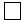  бар бос жұмыс орындарына жұмысқа орналастыру; 

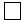  іске асырылатын инфрақұрылымдық жобалардың шеңберінде жұмыс орындарына орналастыру;

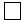  микрокредит беру;

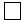  кәсіптік оқыту (даярлау, қайта даярлау, біліктілікті арттыру);

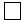  әлеуметтік жұмыс орнына жұмысқа орналастыру;

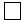  "Жастар практикасына" қатысу;

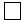  әлеуметтік-экономикалық әлеуеті төмен елді мекендерден әлеуметтік-экономикалық әлеуеті жоғары елді мекендерге және экономикалық даму орталықтарына қоныс аударуға қатысу.


      ________ _____________________________________ _______________
      (күні) (тегі, аты, әкесінің аты (бар болса) (қолы)
      нысан
      Отбасының тіркеу нөмірі __________ Өтініш берушінің отбасы құрамы туралы мәліметтер
      ____________________________ ________________________________________
(Өтініш берушінің тегі, аты, әкесінің аты (бар болса) (үйінің мекенжайы, телефон)
      Өтініш берушінің қолы ____________________ Күні ______________
Отбасы құрамы туралы мәліметтерді растауға уәкілетті органның лауазымды адамының тегі, аты, әкесінің аты (бар болса) _______ (қолы)
       Отбасының тіркеу нөмірі __________ Жеке қосалқы шаруашылығының бар-жоғы туралы мәліметтер
      Өтініш берушінің қолы ___________________________
      Күні ________________________________
      Кент, ауыл, ауылдық округ немесе жеке қосалқы шаруашылықтың көлемі туралы мәліметтерді растауға уәкілетті органның өзге де лауазымды адамының тегі, аты, әкесінің аты (бар болса)_______ (қолы)
      нысан Үміткердің және отбасы мүшелерінің жеке сәйкестендіру нөмірі бойынша мемлекеттік ақпараттық жүйелерге сұрау салу
      Аудандық/қалалық жұмыспен қамту және әлеуметтік бағдарламалар бөлімі өтініш берушіден шартты ақшалай көмек тағайындауға құжаттарды қабылдаған кезде өтініш берушінің және отбасы мүшелерінің ЖСН бойынша "электрондық үкімет" шлюзі арқылы мемлекеттік органдардың және (немесе) ұйымдардың ақпараттық жүйелеріне (бұдан әрі - АЖ) мынадай:
      1) жеке басты куәландыратын;
      2) өтініш берушінің және асырап алған балаларды, өгей және қамқоршылыққа алынған балаларды қоса алғанда, отбасы мүшелерінің тұрақты және бірге тұратын жері бойынша тіркелгені туралы;
      3) барлық балалары Қазақстан Республикасында туған жағдайда (2007 жылғы 13 тамыздан кейін туған балалары бойынша) өтініш беруші балаларының ЖСН бойынша тууын (қайтыс болуын) тіркеу туралы;
      4) өтініш берушінің (Қазақстан Республикасының аумағында 2008 жылғы 1 маусымнан кейін тіркелгендер) неке қиюын (некені бұзуын) тіркеу туралы;
      5) балаға қамқоршылық (қорғаншылық) белгілеу туралы;
      6) мүгедектікті растау туралы;
      7) табыстары туралы (жалақы, әлеуметтік төлемдер, кәсіпкерлік қызметтен түскен табыстар);
      8) стипендияның бар-жоғы туралы;
      9) жеке қосалқы шаруашылықтың бар-жоғы және саны туралы;
      10) дара кәсіпкердің мәртебесі туралы мәліметтерді алу үшін сұрау салуды қалыптастырады.
      АЖ-дан сұрау салынған мәліметтерді растайтын электрондық құжаттар "электрондық үкімет" шлюзі арқылы тиісті мемлекеттік органдардың және (немесе) ұйымдардың электрондық-цифрлық қолтаңбасымен, сондай-ақ шартты ақшалай көмек тағайындауға сұрау салуды жүзеге асырған жұмыспен қамту және әлеуметтік бағдарламалар бөлімі маманының электрондық-цифрлық қолтаңбасымен куәландырылады. Өтініштерді тіркеу журналы "Өрлеу" жобасына қатысуға өтініш берушінің материалдық жағдайын учаскелік комиссияның тексеру актісі
      20 ___ жылғы "____" ________________ ________________________________
 (елді мекен)
      1. Өтініш берушінің тегі, аты, әкесінің аты (бар болса) _____________________________________________
      2. Тұрғылықты жерінің мекенжайы ___________________________________________
      3. Туған күні және жері
      4. Жұмыс орны, лауазымы _____________________________________________
      5. Азаматтың орташа айлық табысы
      6. Отбасының жан басына шаққандағы орташа табысы _____________________________________________
      7. Отбасы құрамы (отбасында нақты тұратындар есепке алынады) ______________ адам, оның ішінде:
      Еңбекке қабілетті барлығы ___________ адам.
      Жұмыссыз ретінде тіркелгені __________ адам.
      "Мемлекеттік атаулы әлеуметтік көмек туралы" Қазақстан Республикасы Заңының 2-бабы 2-тармағының 2) тармақшасында көзделген себептер бойынша жұмыспен қамтылмағандар _________ адам.
      Жұмыспен қамтылмаудың басқа да себептері (іздеуде, бас бостандығынан айыру орындарында) __________ адам.
      Кәмелетке толмаған балалардың саны _________ адам, оның ішінде: мемлекеттің толық қамтамасыз етуінде оқитындар _________ адам; 
      ақылы негізде жоғары және орта арнаулы білім беру орындарында оқитындар __________ адам, оқудың бір жылдық құны ____________ теңге.
      8. Жұмыспен қамту 2020 жол картасы шеңберінде әлеуметтік келісімшарттың болуы: ___________ адам:
      1. (Тегі, аты, әкесінің аты (бар болса) _____________________________
      2. (Тегі, аты, әкесінің аты (бар болса) _____________________________
      9. "Бота" қоғамдық қорынан берілетін шартты ақшалай жәрдемақыны алу: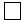  жүкті және бала емізетін әйелдер _________ адам;

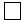  4-тен 6 жасқа дейінгі балалар __________ адам;

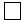  мүмкіндіктері шектеулі балалар ________ адам;

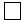 16-дан 19 жасқа дейінгі жастар ________ адам.


      10. Баспана жағдайы (жатақхана, жалдамалы, жекешелендірілген тұрғын үй, қызметтік тұрғын үй, тұрғын үй кооперативі, жеке тұрғын үй немесе өзгелер) (қажеттісін көрсету) _____________________________________________________________________ _____________________________________________________________________ _____________________________________________________________________
      Ас үй, қойма және дәлізді есептемегенде бөлмелер саны _______________
Тұрғын үйді ұстауға жұмсалатын шығыстар айына _______________________
_____________________________________________________________________
_____________________________________________________________________
      11. Отбасының табыстары:
      12. Мыналардың:
      автокөліктің (маркасы, шығарылған жылы, құқық белгілейтін құжат, оны пайдаланудан түскен табыс) __________________________________________ қазіргі уақытта тұратын баспанадан басқа, өзге тұрғын үйдің (оны пайдаланудан түскенғтабыс) _____________________________________________________________________ ___________________________________________________________ бар-жоғы.
      13. Отбасының өзге де табыстары (түрі, сомасы, көзі): _____________________________________________________________________ _____________________________________________________________________ _____________________________________________________________________ _____________________________________________________________________
      14. Көзге көрінетін мұқтаждық белгілері (жиһаздың, тұрғын үйдің, электр желілерінің жағдайы) __________________________________ __________________________________________________________________________________________________________________________________________
      15. Көзге көрінетін әл-ауқат белгілері (спутникті антенна тәрелкесі, кондиционер, қымбат жаңа жөндеу) _________________________ _____________________________________________________________________
_____________________________________________________________________
      16. Санитариялық-эпидемиологиялық тұру жағдайлары _____________ _____________________________________________________________________ _____________________________________________________________________
      17. Учаскелік комиссияның басқа да байқағандары: ______________ _____________________________________________________________________
      18. Комиссия төрағасы: ____________________________ ___________________________
      Комиссия мүшелері:
      ____________________________ ___________________________ ____________________________ ___________________________ ___________________________ ___________________________ ____________________________ ___________________________
      (қолы) (Тегі, аты, әкесінің аты (бар болса)
      Жасалған актімен таныстым: Өтініш берушінің тегі, аты, әкесінің аты (бар болса) және қолы ______ Тексеру жүргізуден бас тартамын _____________________________________ өтініш берушінің (немесе отбасы мүшелерінің бірінің) тегі, аты, әкесінің аты (бар болса) және қолы, күні (өтініш беруші тексеру жүргізуден бас тартқан жағдайда толтырылады) Өтініш берушінің "Өрлеу" жобасына қатысуына учаскелік комиссияның № ____ қорытындысы
      20___ жылғы "____" ____________
      Учаскелік комиссия Қағидаларға сәйкес отбасының (өтініш берушінің) _____________________________________________________________________ (өтініш берушінің тегі, аты, әкесінің аты (бар болса) өтінішін және оған қоса берілген құжаттарды қарап, ұсынылған құжаттардың және өтініш берушінің (отбасының) материалдық жағдайын тексеру нәтижелерінің негізінде отбасын жобаға қосу _____________________________________________________________________ ______________________________________________________________ туралы (қажеттілігі, қажет еместігі) қорытынды шығарды.
      Комиссия төрағасы: _______________________ __________________________
      Комиссия мүшелері: _______________________ __________________________ _______________________ __________________________ _______________________ __________________________ _______________________ __________________________ (қолдары) (Тегі, аты, әкесінің аты (бар болса) ____ данада қоса берілген құжаттармен қорытынды 20__ жылғы "__" ________ қабылданды.
      _____________________________________________________________________ құжаттарды қабылдаған кент, ауыл, ауылдық округ әкімінің немесе жұмыспен қамту және әлеуметтік бағдарламалар бөлімі қызметкерінің тегі, аты, әкесінің аты (бар болса), лауазымы, қолы Отбасының белсенділігін арттырудың әлеуметтік келісімшарты
      _______________ № ______ 20 ___ жылғы "_____" ___________ (жасалған орны)
      Бұдан әрі "жұмыспен қамту және әлеуметтік бағдарламалар бөлімі" деп аталатын ______________________________________________________________ атынан (уәкілетті органның атауы) _____________________________________________________________________ (тегі, аты, әкесінің аты (бар болса), уәкілетті өкілдің атқаратын лауазымы) бір тараптан және бұдан әрі "қатысушы" деп аталатын "Өрлеу" жобасына қатысушы отбасы атынан _____________________ мекенжай бойынша тұратын азамат ___________________________________________________________________________________________________________________________________ (тегі, аты, әкесінің аты (бар болса), жеке басын куәландыратын құжаттың атауы, жеке сәйкестендіру нөмірі, құжаттың сериясы, нөмірі, кім және қашан берді) екінші тараптан "Өрлеу" жобасына қатысуға отбасының белсенділігін арттырудың осы әлеуметтік келісімшартын (бұдан әрі – келісімшарт) жасасты: 1. Келісімшарт мәні
      1. Келісімшарт мәні жұмыспен қамту және әлеуметтік бағдарламалар бөлімі мен отбасы (адам) жүзеге асыратын қатысушыны өмірлік қиын жағдайдан шығаруға бағытталған іс-шаралар кешені болып табылады. 2. Келісімшарт тараптарының міндеттері
      2. Аудандық/қалалық жұмыспен қамту және әлеуметтік бағдарламалар бөлімі:
      1) қатысушыға және (немесе) оның отбасы мүшелеріне, отбасының еңбекке қабілетті мүшелері жұмыспен қамтуға жәрдемдесудің белсенді шараларына қатысқан жағдайда отбасының _____ мүшесіне:
      _____________________________________________________________________ (отбасы мүшелерінің тегі, аты, әкесінің аты (бар болса) ______________________ бастап _____________________ дейінгі кезеңге ай сайын _____________ (___________________________) теңге мөлшерінде (сомасы жазбаша) және (немесе) бір жолғы _________ (___________________________) теңге (сомасы жазбаша) мөлшерінде __________________________________________________________ (жеке қосалқы шаруашылықты дамыту (үй малын, құсын сатып алу және жеке кәсіпкерлік қызметті ұйымдастыру) шартты ақшалай көмекті төлейді;
      2) келісімшарттың ажырамас қосымшасы болып табылатын Отбасыға көмектің жеке жоспарына (бұдан әрі – Жеке жоспар) сәйкес жұмыспен қамтуға жәрдемдесу және (немесе) әлеуметтік бейімдеу (қажет болған жағдайда) бойынша іс-шаралар ұсынуды ұйымдастырады;
      3) отбасының (адамның) өзін-өзі қамтамасыз етуге өтуіне ықпал және келісімшартты іске асыру мерзімі ішінде сүйемелдеуді қамтамасыз етеді; 
      4) Жеке жоспарда көзделген іс-шараларды іске асыруға жұмылдырылған басқа да ұйымдармен өзара іс-әрекетті жүзеге асырады;
      5) қатысушының және (немесе) оның отбасы мүшелерінің Жеке жоспарды орындау бойынша (өзі немесе ассистенттерді тарта отырып) келісімшарттың міндеттемелерін орындауына тоқсан сайын мониторинг жүргізеді.
      3. Қатысушы және (немесе) оның отбасы мүшелері:
      1) келісімшарт талаптарын және Жеке жоспар бойынша іс-шараларды толық көлемде орындайды және өмірлік қиын жағдайдан шығу жөнінде белсенді іс-әрекеттер қабылдайды;
      2) жұмыспен қамту орталығымен жасалған әлеуметтік келісімшарт (келісімшарттар) талаптарын орындайды;
      3) жұмыспен қамтуға жәрдемдесудің мемлекеттік шараларына қатысу нәтижесінде жұмыспен қамту орталығы және (немесе) жұмыспен қамту және әлеуметтік бағдарламалар бөлімі ұсынған жұмыс орнына жұмысқа орналасады;
      4) скринингтік тексеруден өтуі, әлеуметтік мәні бар аурулары (маскүнемдік, нашақорлық, туберкулез) болған жағдайда емделуі тиіс, сондай-ақ жүктілігі кезінде уақытында жүктіліктің аптасына дейін
      әйелдер консультациясында тіркеуге тұрып және жүктіліктің бүкіл кезеңі ішінде бақылауда болады;
      5) жұмыспен қамту және әлеуметтік бағдарламалар бөліміне шартты ақшалай көмек тағайындауға және оның мөлшеріне әсер ететін жағдайлар туындауы туралы ақпаратты көрсетілген жағдайлар туындаған күнінен бастап 15 (он бес) жұмыс күні ішінде ұсынады;
      6) банк шотының нөмірі, тұрғылықты жері өзгерген жағдайда жұмыспен қамту және әлеуметтік бағдарламалар бөліміне тиісті өзгерістерді растайтын құжаттармен осы өзгерістер туралы өтініш беру жолымен хабарлайды;
      7) қолданылмаған немесе мақсатсыз қолданылған ақшалай қаражатты, сондай-ақ ШАК-ты заңсыз тағайындауға әкеп соқтырған жалған мәліметтер ұсынғаны анықталған жағдайда, заңсыз алынған ақшалай қаражатты ерікті түрде қайтарады;
      8) жұмыспен қамту және әлеуметтік бағдарламалар бөлімімен, кент, ауыл, ауылдық округ әкімімен, әлеуметтік жұмыс жөніндегі консультантпен және келісімшартты сүйемелдеуді жүзеге асыратын ассистентпен (жұмыспен қамту және әлеуметтік бағдарламалар бөлімімен, кент, ауыл, ауылдық округ әкімімен келісім бойынша) өзара іс-қимыл жасайды, келісімшарттың орындалу барысы туралы барлық мәліметтерді ұдайы ұсынады. 3. Тараптардың құқықтары
      4. Аудандық/қақалық жұмыспен қамту және әлеуметтік бағдарламалар бөлімі:
      1) отбасының (адамның) және оның отбасы мүшелерінің мұқтаждығын тексеру және айқындау үшін үшінші адамдардан (кәсіпорындардан, салық органдарынан және басқа да ұйымдардан және мекемелерден) олардың табыстары мен мүлкі туралы қосымша мәліметтер, соның ішінде отбасының және оның отбасы мүшелерінің банк шоттарындағы ақша қозғалысы туралы, сондай-ақ осы отбасының белсенділігін арттырудың әлеуметтік келісімшарты бойынша қатысушыны оны міндеттерді орындау мәнін тексеру үшін әлеуметтік бейімделу шараларын алу туралы мәліметтерді сұратады;
      2) отбасының (адамның) материалдық жағдайын тексереді; 
      3) алынған ақпаратты шартты ақшалай көмек тағайындау (тағайындаудан бас тарту) туралы мәселені шешу кезінде пайдаланады;
      4) егер отбасы (адам) жұмыспен қамту орталығымен жасалған келісімшарттың және әлеуметтік келісімшарттың міндеттемелерін орындамаса, шартты ақшалай көмек төлеуді тоқтатады;
      5) келісімшарттың уақтылы және тиісінше орындалуын талап етеді;
      6) келісімшарт шеңберінде өзге де мәселелерді шешеді.
      5. Қатысушы:
      1) келісімшартта және Жеке жоспарда көзделген әлеуметтік қолдау шараларын алады;
      2) келісімшарттың уақтылы және тиісінше орындалуын талап етеді;
      3) отбасы құрамының өзгеруіне байланысты шартты ақшалай көмекті қайта есептеуді талап етеді;
      4) Жеке жоспар іс-шараларының орындалуымен байланысты консультация мен ақпарат алады. 4. Келісімшарттың талаптарын орындамағаны үшін тараптардың жауапкершілігі
      6. Қатысушы және (немесе) оның отбасы мүшелері шартты ақшалай көмек тағайындауға берілген өтініште жалған немесе толық емес мәліметтер көрсеткені үшін қолданыстағы заңнамаға сәйкес жауапты болады.
      7. Жұмыспен қамту және әлеуметтік бағдарламалар бөлімі мен жұмыспен қамту орталығы отбасына (адамға) келісімшартта және әлеуметтік келісімшартта, сондай-ақ Жеке жоспарда көзделген көлемде әлеуметтік қолдау көрсетуге жауапты болады.
      8. Осы келісімшартты және әлеуметтік келісімшартты сүйемелдеуді және оның мониторингін жұмыспен қамту және әлеуметтік бағдарламалар бөлімі мен жұмыспен қамту орталығы жүргізеді.
      9. Келісімшарт талаптарын орындамағаны және (немесе) тиісінше орындамағаны үшін тараптар Қазақстан Республикасының қолданыстағы заңнамасына сәйкес жауапты болады. 5. Күтпеген жағдайлар
      10. Тараптар азаматтық заңнамада көзделген күтпеген жағдайлар туындаған кезде міндеттерін толық немесе ішінара орындамағаны үшін жауапкершіліктен босатылады.
      11. Күтпеген жағдайлар туындаған кезде осы келісімшартқа сәйкес қандай да болсын міндеттемелердің орындалуы осындай жағдайлардың туындауына байланысты мүмкін болмаған тарап күтпеген жағдайлар басталған немесе аяқталған сәттен бастап 3 (үш) жұмыс күні ішінде хабардар етуге міндетті.
      12. Осы келісімшарт бойынша міндеттемелерді орындау мерзімі күтпеген жағдайлар орын алған, сондай-ақ осы жағдайлардан туындаған салдардың әрекеті барысына шамалас уақытқа кейінге шегеріледі.
      13. Егер күтпеген жағдайлардың туындауына байланысты тараптардың осы келісімшарт бойынша міндеттемелерді толық немесе ішінара орындай алмауы _______ (кезеңді көрсету) асатын болса, тараптар осы келісімшартты бұзуға құқылы. 6. Өзге де талаптар
      14. Келісімшартқа тараптардың келісімі бойынша қосымша келісімге қол қою арқылы өзгерістер және (немесе) толықтырулар енгізіледі.
      15. Келісімшарт қол қойылған күнінен бастап күшіне енеді және 20 ____ жыл қоса қолданылады.
      16. Келісімшартты жұмыспен қамту және әлеуметтік бағдарламалар бөлімі отбасы (адам) осы келісімшарттың және жұмыспен қамту орталығы мен отбасының еңбекке қабілетті мүшелері арасында жасалған әлеуметтік келісімшарттың талаптарын орындамаған кезде бір жақты тәртіппен бұзылады.
      17. Осы келісімшарт бірдей заңды күші бар екі данада жасалған. 7. Тараптардың мекенжайлары мен деректемелері Отбасыға көмектің жеке жоспары
      Уәкілетті орган _______________________________________________
      Көмекті алушы: ________________________________________________
      (Тегі, аты, әкесінің аты (бар болса), тұратын мекенжайы)
      Келісімшарттың қолданылуы басталған күн: ______________________
      Келісімшарттың қолданылуы тоқтатылған күн:_____________________
      Қажетті іс-әрекеттер: _________________________________________ _____________________________________________________________________
      1. Отбасын өмірлік қиын жағдайдан шығаруға арналған көмектің 20 жыл _________________ (айын көрсету) іс-шаралар жоспары және сол бойынша 20 жыл__________ (айын көрсету) есептілікті ұсыну
       Жүргізілген іс-шаралар бойынша келісімшартты сүйемелдеуді жүзеге асыратын әлеуметтік жұмыс жөніндегі консультанттың түпкілікті қорытындысы:
_____________________________________________________________________
_____________________________________________________________________
      Қажетті өзара іс-әрекеттер:
      - жұмыспен қамту органымен ____________________________________
      - денсаулық сақтау органымен __________________________________
      - басқа да байланыстар ________________________________________
      Әлеуметтік жұмыс жөніндегі консультанттың қолы:_______________ Күні:_______________
      (Кезеңдер саны отбасындағы нақты жағдайлар мен бейімдеу бағдарламасына байланысты)
      Берілетін көмектің түрлері:
      Біржолғы төлем кезінде: Шығын сметасы:
      Отбасының (адамның) жан басына шаққандағы табысы, теңгемен:
      Жүргізілген іс-шаралардың тиімділігі туралы қорытынды
      _______________________________________________________________________________________________________________________________________________________________________________________________________________
      Аудандық/қалалық жұмыспен қамту және әлеуметтік бағдарламалар бөлімі:
 ________________________________________________________
Уәкілетті өкілдің (тегі, аты, әкесінің аты (бар болса) _________________________________
(қолы)
      20 жылғы "___" ________ "Өрлеу" жобасы бойынша шартты ақшалай көмекті тағайындау (тағайындаудан бас тарту) туралы шешім
      _____________________ (ауданы) бойынша жұмыспен қамту және әлеуметтік бағдарламалар бөлімінің Іс № ___________
      Отбасының белсенділігін арттырудың әлеуметтік келісімшартының негізінде шартты ақшалай көмек тағайындау (мөлшерінің өзгеруі, тағайындаудан бас тарту) туралы
Өтініш беруші _______________________________________________________
 (өтініш берушінің тегі, аты, әкесінің аты (бар болса) 
      Жүгінген күні 20___ жылғы "___" ___________
      1. Отбасының белсенділігін арттырудың әлеуметтік келісімшартының негізінде отбасына 20__ жылғы _________ бастап 20__ жылғы ____ қоса алғанда _________ теңге сомасында шартты ақшалай көмек тағайындалсын. (сомасы жазбаша)
      2. Отбасының белсенділігін арттырудың әлеуметтік келісімшартының негізінде 20__ жылғы ________ бастап 20__ жылғы ________ қоса алғанда шартты ақшалай көмек мөлшері өзгертілсін және ___________________________ теңге мөлшерінде белгіленсін.
 (сомасы жазбаша)
      Негіздеме: _____________________________________________________
_____________________________________________________________________
      3. __________________________________________________________________
 (негіздеме)
_____________________________________________________________________
отбасының белсенділігін арттырудың әлеуметтік келісімшартының негізінде шартты ақшалай көмек тағайындаудан бас тартылсын.
      Аудандық (қалалық) жұмыспен қамту және әлеуметтік бағдарламалар бөлімінің басшысы ____________________________________ ________________ (Тегі, аты, әкесінің аты (бар болса) (қолы)
      Шартты ақшалай көмек тағайындау жөніндегі маман ____________________________________ ________________
(Тегі, аты, әкесінің аты (бар болса) (қолы) "Өрлеу" жобасы бойынша шартты ақшалай көмекті тағайындаудан бас тарту туралы
№ _____ хабарлама
      20__ жылғы "_____" __________________
      Өтініш берушінің тегі, аты, әкесінің аты (бар болса) __________ Өтініш берушінің туған күні ___________________________________
      Жұмыспен қамту және әлеуметтік бағдарламалар бөлімі жан басына шаққандағы табысы ең төмен күнкөріс деңгейінен 60 % асып түсуі;
      өтініш беруші, отбасы мүшесі (мүшелері) отбасының белсенділігін арттырудың әлеуметтік келісімшартын жасаудан бас тартуы;
      өтініш беруші толық емес құжаттар пакетін ұсынуы;
      өтініш беруші, отбасы мүшесі (мүшелері) учаскелік комиссияның отбасына және материалдық жағдайына зерттеу жүргізуден бас тартуы;
      күмәнді (жалған) құжаттар және жалған ақпараттар фактілері анықталған жағдайда;
 шартты ақшалай көмекті тағайындау немесе тағайындауға өтініш беру фактісінің болуы;
 өтініш беруші, отбасы мүшесі (мүшелері) атаулы әлеуметтік көмек төлемін тоқтатудан бас тарту себептері (қажеттісінің астын сызу) бойынша "Өрлеу" жобасы шеңберінде Сізге шартты ақшалай көмек тағайындаудан бас тартылғанын назарыңызға жеткізеді.
      Құжаттарды қайтару күні 20__ жылғы "____" _______________. Хабарлама жоба жөніндегі жұмыспен қамту және әлеуметтік бағдарламалар бөлімінің жауапты адамының Электронды сандық қолтаңбасымен куәландырылды.
      Аудандық (қалалық) жұмыспен қамту және әлеуметтік бағдарламалар бөлімінің басшысы
_____________________________________ _______________
(Тегі, аты, әкесінің аты (бар болса) (қолы)
      Шартты ақшалай көмек тағайындау жөніндегі маман
_____________________________________ _______________
(Тегі, аты, әкесінің аты (бар болса) (қолы) "Өрлеу" жобасы бойынша отбасының белсенділігін арттырудың әлеуметтік келісімшартын тіркеу журналы ___________________ (ауданы) бойынша жұмыспен қамту және әлеуметтік бағдарламалар бөлімінің шартты ақшалай көмек төлеуді тоқтата тұру туралы
20__ жылғы "___" ___________
№ __________ шешімі
      Iс № __________
      Өтініш берушінің тегі, аты, әкесінің аты (бар болса) ________________
Туған күнi 19__ жылғы "___" __________________
Төлем 20__ жылғы "___" ____________ бастап _________________________________________________________________ (себебiн көрсету) _____________________________________________________________________
себебi бойынша тоқтатыла тұрсын.
      Негiздеме
_____________________________________________________________________
      Аудандық (қалалық) жұмыспен қамту және әлеуметтік бағдарламалар бөлімінің басшысы ________________________________________ ____________ 
      (Тегі, аты, әкесінің аты (бар болса) (қолы)
      Шартты ақшалай көмек тағайындаужөніндегі маман
      ________________________________________ _____________
      (Тегі, аты, әкесінің аты (бар болса) (қолы) 20 __ жылға отбасының белсенділігін арттыру бойынша жасалған әлеуметтік келісімшарттары мен әлеуметтік келісімшарттар туралы есеп
      Ескертпе: егер отбасы атаулы әлеуметтік көмек (бұдан әрі - АӘК) және 18 жасқа дейінгі балаларға мемлекеттік жәрдемақы (бұдан әрі - МБЖ) алушы болса, онда тек отбасы мүшелері АӘК-де көрсетіледі. 20___ жылғы шартты ақшалай көмекті тағайындау және төлеу туралы есеп Шартты ақшалай көмекті алушылар туралы мәліметтер
      кестенің жалғасы Ассистенттің отбасының белсенділігін арттырудың әлеуметтік келісімшартын сүйемелдеу туралы ай сайынғы есебі
      ______________________ ______________________
 есеп қай ай үшін есепті дайындау күні
      Жүргізілген әңгімелер:
      Жүргізілген мониторинг:
      Қосымша түсініктемелер (егер бар болса) _____________________________
_____________________________________________________________________
      Есепті дайындаған адамның тегі, аты, әкесінің аты (бар болса) және қолы
					© 2012. Қазақстан Республикасы Әділет министрлігінің «Қазақстан Республикасының Заңнама және құқықтық ақпарат институты» ШЖҚ РМК
				
      Аудандық мәслихаттың кезекті

      ІV сессиясының төрағасы

М. Ілияс

      Мәслихат хатшысы

Б. Сапаров
Аудандық мәслихаттың 2016 жылғы 24 тамыздағы кезекті ІV сессиясының № 34-VI шешіміне 1-қосымшаӘлеуметтік көмек көрсетудің, оның мөлшерлерін белгілеудің және мұқтаж азаматтардың жекелеген санаттарының тізбесін айқындаудың Қағидасына 1-қосымшанысан
Отбасы мүшелері
Кәсібі
Соңғы жұмыс орны, жұмыстан шығу себептері
Жалпы жұмыс өтілі
Соңғы жұмыс орнындағы жұмыс өтілі
Еңбек дағдылары мен шеберлігі
Жұмыссыздық кезеңінің ұзақтығы
Үміткер
Зайыбы (жұбайы)
Отбасы мүшелеріндегі басқа ересектерАудандық мәслихаттың 2016 жылғы 24 тамыздағы кезекті ІV сессиясының № 34-VI шешіміне 2-қосымшаӘлеуметтік көмек көрсетудің, оның мөлшерлерін белгілеудің және мұқтаж азаматтардың жекелеген санаттарының тізбесін айқындаудың Қағидасына 2-қосымша нысан________________________________________ (облыс, аудан, елді мекен) жұмыспен қамту және әлеуметтік бағдарламалар бөліміне ________________________________________ (елді мекен, аудан) ________________________________________ (көше, үй және пәтер №, телефон) мекенжайы бойынша тұратын ________________________________________ (өтініш берушінің тегі, аты, әкесінің аты (бар болса) жеке куәлік және (немесе) паспорт № __________________________________________________________________________________ берілген күні ____________________________жеке сәйкестендіру нөмірі ____________________ Банк деректемелері: банктің атауы ____________________________банк шотының № ____________________________ жеке шотының № ____________________________
Өтініш

Мені (менің отбасымды) "Өрлеу" жобасына қабылдауды және отбасының белсенділігін арттырудың әлеуметтік келісімшарты негізінде шартты ақшалай көмек ұсынуды сұраймын.
 Осы арқылы жобаға қатысу заңдылығын бағалау үшін менің отбасымның мүшелері (мені қоса алғанда) туралы ақпаратты (табыс, білім, тұрғылықты жері, отбасылық жағдайы) пайдалануға, сондай-ақ тиісті ақпаратты мемлекеттік органдарда тексеруге, сәйкестікке келтіруге және жаңартуға келісім беремін.
 Мен берген ақпараттың құпия екендігі және ол әлеуметтік бағдарламаларды іске асыру үшін ғана пайдаланылатыны туралы маған хабарланды.
 Менің отбасым (мені қоса алғанда) _____ адамнан тұрады.
 Мен берген деректерде өзгерістер пайда болған жағдайда олар туралы он бес жұмыс күні ішінде хабарлауға міндеттенемін.
 Жалған ақпарат пен дәйексіз (жасанды) құжаттар бергенім үшін жауапқа тартылатыным туралы ескертілді.
 Қазақстан Республикасы заңнамасына сәйкес маған және менің отбасымның мүшелеріне бір мезгілде:
 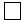  арнайы әлеуметтік қызметтерді;
 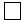  мүгедектерді оңалту шараларын; (сурдотехникалық, тифлотехникалық, протездік-ортопедиялық құралдармен, арнаулы жүріп-тұру құралдарымен қамтамасыз ету, ымдау тілі маманының, жеке көмекшінің әлеуметтік қызметтерін көрсету)
 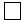  жергілікті өкілді органдардың шешімі бойынша әлеуметтік көмек ұсыну мүмкіндігін қарастыруды сұраймын. 20___ жылғы "____"_____________________________
 (күні) (өтініш берушінің қолы) Жұмыспен қамту және әлеуметтік бағдарламалар бөлімінің қызметтік белгілері үшін
____________________________________________________________________
____________________________________________________________________ Құжаттар қабылданды
20___ жылғы "____"_____________________________________________
 (күні) (құжаттарды қабылдаған адамның тегі, аты,
 әкесінің аты (бар болса) және қолы) Өтініш берушінің (отбасының) тіркеу нөмірі ___________ Өтініш қоса берілген құжаттармен
 20___ жылғы "____"__________учаскелік комиссияға берілді.
 20___ жылғы "____"__________қабылданды.
 Құжаттарды қабылдаған учаскелік комиссия мүшесінің тегі, аты, әкесінің аты (бар болса) және қолы ______________________;
 Өтініш берушінің қолы ___________________
 Кент, ауыл, ауылдық округ әкімінен құжаттардың қабылданған күні туралы уәкілетті органның белгісі 20___ жылғы "____"__________.
 Құжаттарды қабылдаған адамның тегі, аты, әкесінің аты (бар болса), лауазымы, қолы
 _______________________________________________________________ _ _ _ _ _ _ _ _ _ _ _ _ _ _ _ _ _ _ _ _ _ _ _ _ _ _ _ _ _ _ _ 
 (қию сызығы) Жалған ақпарат пен дәйексіз (жасанды) құжаттар бергенім үшін жауаптылық туралы ескертілді.
 Азамат _____________________________ өтініші қоса берілген ______ данадағы құжаттармен, отбасының ______ тіркеу нөмірімен 20___ жылғы "___"_______ қабылданды.
 Құжаттарды қабылдаған адамның тегі, аты, әкесінің аты (бар болса), лауазымы, қолы ____________________________________________

Аудандық мәслихаттың 2016 жылғы 24 тамыздағы кезекті ІV сессиясының № 34-VI шешіміне 3-қосымшаӘлеуметтік көмек көрсетудің, оның мөлшерлерін белгілеудің және мұқтаж азаматтардың жекелеген санаттарының тізбесін айқындаудың Қағидасына 3-қосымшанысан
Бір мекенжай бойынша тіркелген өтініш беруші мен отбасы мүшелері туралы мәліметтер:
Бір мекенжай бойынша тіркелген өтініш беруші мен отбасы мүшелері туралы мәліметтер:
Бір мекенжай бойынша тіркелген өтініш беруші мен отбасы мүшелері туралы мәліметтер:
Бір мекенжай бойынша тіркелген өтініш беруші мен отбасы мүшелері туралы мәліметтер:
Бір мекенжай бойынша тіркелген өтініш беруші мен отбасы мүшелері туралы мәліметтер:
Бір мекенжай бойынша тіркелген өтініш беруші мен отбасы мүшелері туралы мәліметтер:
Тегі, аты, әкесінің аты (бар болса)
Туған күні
Туыстық қатысы
Негізгі қызметі (жұмыс істеуші, жұмыс істейтін зейнеткер, жасына байланысты зейнеткер, мүгедек, жұмыссыз, бала күтімі бойынша демалыста, үй шаруасындағы әйел, студент, оқушы, мектеп жасына дейінгі бала)
Жұмыс істейтін адамдар үшін жұмыс орны және лауазымы, оқушылар үшін қазіргі уақыттағы оқу орны
15 жастан асқан адамдар үшін білімі (растайтын құжаты бар білімі)
Өтініш беруші
Басқа мекенжай бойынша тіркелген отбасы мүшелері туралы мәліметтер (зайыбы/жұбайы, кәмелеттік жасқа толмаған балалары)
Басқа мекенжай бойынша тіркелген отбасы мүшелері туралы мәліметтер (зайыбы/жұбайы, кәмелеттік жасқа толмаған балалары)
Басқа мекенжай бойынша тіркелген отбасы мүшелері туралы мәліметтер (зайыбы/жұбайы, кәмелеттік жасқа толмаған балалары)
Басқа мекенжай бойынша тіркелген отбасы мүшелері туралы мәліметтер (зайыбы/жұбайы, кәмелеттік жасқа толмаған балалары)
Басқа мекенжай бойынша тіркелген отбасы мүшелері туралы мәліметтер (зайыбы/жұбайы, кәмелеттік жасқа толмаған балалары)
Басқа мекенжай бойынша тіркелген отбасы мүшелері туралы мәліметтер (зайыбы/жұбайы, кәмелеттік жасқа толмаған балалары)
Өтініш берушінің және отбасы мүшелерінің шартты ақшалай көмек алуға өтініш берген айдың алдындағы 

3 айдағы табыстары туралы мәліметтер (табыстың барынша дәл санын жазыңыз). Ақпараттық жүйелерден алынған деректер шартты ақшалай көмек сомасын есептеу үшін негіз болып табылады.
Өтініш берушінің және отбасы мүшелерінің шартты ақшалай көмек алуға өтініш берген айдың алдындағы 

3 айдағы табыстары туралы мәліметтер (табыстың барынша дәл санын жазыңыз). Ақпараттық жүйелерден алынған деректер шартты ақшалай көмек сомасын есептеу үшін негіз болып табылады.
Өтініш берушінің және отбасы мүшелерінің шартты ақшалай көмек алуға өтініш берген айдың алдындағы 

3 айдағы табыстары туралы мәліметтер (табыстың барынша дәл санын жазыңыз). Ақпараттық жүйелерден алынған деректер шартты ақшалай көмек сомасын есептеу үшін негіз болып табылады.
Өтініш берушінің және отбасы мүшелерінің шартты ақшалай көмек алуға өтініш берген айдың алдындағы 

3 айдағы табыстары туралы мәліметтер (табыстың барынша дәл санын жазыңыз). Ақпараттық жүйелерден алынған деректер шартты ақшалай көмек сомасын есептеу үшін негіз болып табылады.
Өтініш берушінің және отбасы мүшелерінің шартты ақшалай көмек алуға өтініш берген айдың алдындағы 

3 айдағы табыстары туралы мәліметтер (табыстың барынша дәл санын жазыңыз). Ақпараттық жүйелерден алынған деректер шартты ақшалай көмек сомасын есептеу үшін негіз болып табылады.
Өтініш берушінің және отбасы мүшелерінің шартты ақшалай көмек алуға өтініш берген айдың алдындағы 

3 айдағы табыстары туралы мәліметтер (табыстың барынша дәл санын жазыңыз). Ақпараттық жүйелерден алынған деректер шартты ақшалай көмек сомасын есептеу үшін негіз болып табылады.
Өтініш берушінің және отбасы мүшелерінің шартты ақшалай көмек алуға өтініш берген айдың алдындағы 

3 айдағы табыстары туралы мәліметтер (табыстың барынша дәл санын жазыңыз). Ақпараттық жүйелерден алынған деректер шартты ақшалай көмек сомасын есептеу үшін негіз болып табылады.
Өтініш берушінің және отбасы мүшелерінің шартты ақшалай көмек алуға өтініш берген айдың алдындағы 

3 айдағы табыстары туралы мәліметтер (табыстың барынша дәл санын жазыңыз). Ақпараттық жүйелерден алынған деректер шартты ақшалай көмек сомасын есептеу үшін негіз болып табылады.
Өтініш берушінің және отбасы мүшелерінің шартты ақшалай көмек алуға өтініш берген айдың алдындағы 

3 айдағы табыстары туралы мәліметтер (табыстың барынша дәл санын жазыңыз). Ақпараттық жүйелерден алынған деректер шартты ақшалай көмек сомасын есептеу үшін негіз болып табылады.
Р/с
№
Өтініш берушінің және отбасы мүшелерінің тегі, аты, әкесінің аты (бар болса)
Жұмыс, оқу орны (жұмыссыз адам жұмыспен қамту мәселелері жөніндегі уәкілетті органдарда тіркелген анықтама негізінде растайды)
Құжаттармен расталған табыс сомасы
Құжаттармен расталған табыс сомасы
Қосымша табыс көздері
Қосымша табыс көздері
Қосымша табыс көздері
Қосымша табыс көздері
Р/с
№
Өтініш берушінің және отбасы мүшелерінің тегі, аты, әкесінің аты (бар болса)
Жұмыс, оқу орны (жұмыссыз адам жұмыспен қамту мәселелері жөніндегі уәкілетті органдарда тіркелген анықтама негізінде растайды)
еңбек қызметінен түскен табыстар
зейнетақылар, жәрдемақылар
кәсіпкерлік қызметтен түскен табыстар
стипендиялар
алименттер
өзге де табыстар
Мүліктің түрі
Мүліктің сипаттамасы (саны, көлемі, маркасы)
ТиесілігіАудандық мәслихаттың 2016 жылғы 24 тамыздағы кезекті ІV сессиясының № 34-VI шешіміне 4- қосымша Әлеуметтік көмек көрсетудің, оның мөлшерлерін белгілеудің және мұқтаж азаматтардың жекелеген санаттарының тізбесін айқындаудың Қағидасына 4-қосымша
Р/с №
Жеке сәйкестендіру нөмірі
Отбасы мүшелерінің тегі, аты, әкесінің аты (бар болса)
Өтініш берушіге туыстық қатынасы
Туған жылыАудандық мәслихаттың 2016 жылғы 24 тамыздағы кезекті ІV сессиясының № 34-VI шешіміне 5-қосымшаӘлеуметтік көмек көрсетудің, оның мөлшерлерін белгілеудің және мұқтаж азаматтардың жекелеген санаттарының тізбесін айқындаудың Қағидасына 5-қосымшанысан
Жеке қосалқы шаруашылық объектісі
Өлшем бірлігі
Саны
Жасы (үй малы, құс үшін)
Саяжай
Бақша
Жер учаскесі, оның ішінде үй іргесіндегі жер учаскесі
Шартты жер үлесі
Мүліктік пай (берілген жылы)
Үй малы, құс:
ірі қара мал: сиыр, бұқа
жылқы: бие, айғыр
түйе, інген
қой, ешкі
тауық, үйрек, қаз
шошқаАудандық мәслихаттың 2016 жылғы 24 тамыздағы кезекті ІV сессиясының № 34-VI шешіміне 6-қосымшаӘлеуметтік көмек көрсетудің, оның мөлшерлерін белгілеудің және мұқтаж азаматтардың жекелеген санаттарының тізбесін айқындаудың Қағидасына 6-қосымшаАудандық мәслихаттың 2016 жылғы 24 тамыздағы кезекті ІV сессиясының № 34-VI шешіміне 7- қосымша Әлеуметтік көмек көрсетудің, оның мөлшерлерін белгілеудің және мұқтаж азаматтардың жекелеген санаттарының тізбесін айқындаудың Қағидасына 7-қосымшанысан
Р/с №
Тіркеу нөмірі
Өтініш қабылданған күн
Тегі, аты, әкесінің аты (бар болса) 
Мекенжайы
Туған күні
Балалар саны
Учаскелік комиссияға берілген күн
Учаскелік комиссия қорытындысының қабылданған күні
Тағайындау немесе бас тарту туралы ЖҚӘББ шешімінің күні
Есепке алынатын жиынтық табыс
Тағайындау кезеңі
Сомасы
Хабарламаның № және күні
ЕскертпеАудандық мәслихаттың 2016 жылғы 24 тамыздағы кезекті ІV сессиясының № 34-VI шешіміне 8- қосымшаӘлеуметтік көмек көрсетудің, оның мөлшерлерін белгілеудің және мұқтаж азаматтардың жекелеген санаттарының тізбесін айқындаудың Қағидасына 8-қосымшанысан
Р/с №
Тегі, аты, әкесінің аты (бар болса)
Туған күні
Өтініш берушіге туыстық қатысы
Білімі
Жұмыспен қамтылуы (жұмыс, оқу орны)
Өзін-өзі жұмыспен қамту
Жұмыс сыздық себебі
Жұмыссыз ретінде жұмыспен қамту органдарында тіркелгені туралы деректер
Қоғамдық жұмыстарға, кәсіптік даярлауға (қайта даярлау, біліктілікті арттыру) немесе жұмыспен қамтуға жәрдемдесудің белсенді шараларына қатысқандығы туралы мәліметтер
Р/с №
Табысы бар отбасы мүшелерінің (оның ішінде өтініш берушінің) тегі, аты, әкесінің аты (бар болса) 
Табыс түрі
Өтініш білдірген айдың алдындағы 3 айдағы табыс сомасы
Жеке қосалқы шаруашылық (аула шаруашылығы, мал және құс), саяжай және жер учаскесі (жер үлесі) туралы мәліметтерАудандық мәслихаттың 2016 жылғы 24 тамыздағы кезекті ІV сессиясының № 34-VI шешіміне 9-қосымша Әлеуметтік көмек көрсетудің, оның мөлшерлерін белгілеудің және мұқтаж азаматтардың жекелеген санаттарының тізбесін айқындаудың Қағидасына 9-қосымшанысанАудандық мәслихаттың 2016 жылғы 24 тамыздағы кезекті ІV сессиясының № 34-VI шешіміне 10-қосымшаӘлеуметтік көмек көрсетудің, оның мөлшерлерін белгілеудің және мұқтаж азаматтардың жекелеген санаттарының тізбесін айқындаудың Қағидасына 10-қосымшанысан
Аудандық/қалалық жұмыспен қамту және
әлеуметтік бағдарламалар бөлімі
Қатысушы
_________________________________(уәкілетті органның толық атауы)
___________________________________
(мекенжайы)___________________________________(телефон, факс) __________________________
(уәкілетті өкілдің тегі, аты, әкесінің аты (бар болса) ______________________________
(қолы)

Мөрдің орны
____________________________(Тегі, аты, әкесінің аты (бар болса) _____________________________
(мекенжайы)_____________________________
(телефон, факс)
_____________________________
(қолы)Аудандық мәслихаттың 2016 жылғы 24 тамыздағы кезекті ІV сессиясының № 34-VI шешіміне 11-қосымшаӘлеуметтік көмек көрсетудің, оның мөлшерлерін белгілеудің және мұқтаж азаматтардың жекелеген санаттарының тізбесін айқындаудың Қағидасына 11-қосымша нысан
№
Тегі, аты, әкесінің аты (бар болса)
Іс-шаралар 
Орындалу мерзімі
Жауапты маман
Көмекті, қызметті ұсынатын орган (мекеме)
Күнін көрсете отырып, орындалуы туралы белгі
Нәтижесі (бағалау)
Ай сайынғы жәрдемақы 
Біржолғы төлем 
Жергілікті бюджеттің есебінен іске асырылатын өзге де көмек түрлері 
Сатып алынған техниканың, жабдықтардың және басқа да атаулары 
Сомасы, мың теңге
Барлығы:
Келісімшарт жасалғанға дейін
Келісімшарттың қолданылу мерзімінің аяқталуы бойынша 
Келісімшарттың қолданылу мерзімінің аяқталуы бойынша 
Келісімшарт жасалғанға дейін
Шартты ақшалай көмек мөлшерін қоса есептегенде 
Шартты ақшалай көмек мөлшерін есептемегенде Аудандық мәслихаттың 2016 жылғы 24 тамыздағы кезекті ІV сессиясының № 34-VI шешіміне 12-қосымшаӘлеуметтік көмек көрсетудің, оның мөлшерлерін белгілеудің және мұқтаж азаматтардың жекелеген санаттарының тізбесін айқындаудың Қағидасына 12-қосымша нысанКоды ___________ 
______________ облысы (қаласы)20__ жылғы "___" ______________№ __________Аудандық мәслихаттың 2016 жылғы 24 тамыздағы кезекті ІV сессиясының № 34-VI шешіміне 13-қосымшаӘлеуметтік көмек көрсетудің, оның мөлшерлерін белгілеудің және мұқтаж азаматтардың жекелеген санаттарының тізбесін айқындаудың Қағидасына 13-қосымшанысанАудандық мәслихаттың 2016 жылғы 24 тамыздағы кезекті ІV сессиясының № 34-VI шешіміне 14- қосымшаӘлеуметтік көмек көрсетудің, оның мөлшерлерін белгілеудің және мұқтаж азаматтардың жекелеген санаттарының тізбесін айқындаудың Қағидасына 14-қосымшанысан
Р/с №
Тіркеу нөмірі
Өтініш берушінің (тегі, аты, әкесінің аты (бар болса)
Мекенжайы
Сомасы
Өтініш берушінің қолы
ЕскертпеАудандық мәслихаттың 2016 жылғы 24 тамыздағы кезекті ІV сессиясының № 34-VI шешіміне 15-қосымшаӘлеуметтік көмек көрсетудің, оның мөлшерлерін белгілеудің және мұқтаж азаматтардың жекелеген санаттарының тізбесін айқындаудың Қағидасына 15-қосымшанысанАудандық мәслихаттың 2016 жылғы 24 тамыздағы кезекті ІV сессиясының № 34-VI шешіміне 16- қосымшаӘлеуметтік көмек көрсетудің, оның мөлшерлерін белгілеудің және мұқтаж азаматтардың жекелеген санаттарының тізбесін айқындаудың Қағидасына 16-қосымшанысан
Өңірлердің атауы 
ШАК алуға жүгінген барлық адам
ШАК алуға жүгінген барлық адам
оның ішінде
оның ішінде
оның ішінде
Бір отбасына жасалған отбасының белсенділі гін арттыру әлеуметтік келісімшарттарының саны, дана
Отбасының белсен ділігін арттыру келісімшарты мен қамтылған адамдардың саны, адам
оның ішінде
оның ішінде
оның ішінде
оның ішінде Өрлеу жобасы бойынша Жұмыспен қамту орталығымен әлеуметтік келісімшарт жасағандардың саны, адам (8-ші бағаннан)
оның ішінде
оның ішінде
оның ішінде
Келісімшарт талаптарын орындамауға байланысты бұзылған келісімшарттар саны, дана/адам
Келісімшарт талаптарын орындамауға байланысты бұзылған келісімшарттар саны, дана/адам
Өңірлердің атауы 
ШАК алуға жүгінген барлық адам
ШАК алуға жүгінген барлық адам
АӘК алушылар қатарынан, адам
МБЖ алушылар қатарынан, адам
алғаш рет жүгінген, адам
Бір отбасына жасалған отбасының белсенділі гін арттыру әлеуметтік келісімшарттарының саны, дана
Отбасының белсен ділігін арттыру келісімшарты мен қамтылған адамдардың саны, адам
АӘК алушылар қатарынан, адам
МБЖ алушылар қатарынан, адам
алғаш рет жүгінгендер, адам
оның ішінде Өрлеу жобасы бойынша Жұмыспен қамту орталығымен әлеуметтік келісімшарт жасағандардың саны, адам (8-ші бағаннан)
АӘК алушылар қатарынан, адам
МБЖ алушылар қатарынан, адам
алғаш рет жүгінгендер, адам
Келісімшарт талаптарын орындамауға байланысты бұзылған келісімшарттар саны, дана/адам
Келісімшарт талаптарын орындамауға байланысты бұзылған келісімшарттар саны, дана/адам
Өңірлердің атауы 
Отбасысаны
Адам саны
АӘК алушылар қатарынан, адам
МБЖ алушылар қатарынан, адам
алғаш рет жүгінген, адам
Бір отбасына жасалған отбасының белсенділі гін арттыру әлеуметтік келісімшарттарының саны, дана
Отбасының белсен ділігін арттыру келісімшарты мен қамтылған адамдардың саны, адам
АӘК алушылар қатарынан, адам
МБЖ алушылар қатарынан, адам
алғаш рет жүгінгендер, адам
оның ішінде Өрлеу жобасы бойынша Жұмыспен қамту орталығымен әлеуметтік келісімшарт жасағандардың саны, адам (8-ші бағаннан)
АӘК алушылар қатарынан, адам
МБЖ алушылар қатарынан, адам
алғаш рет жүгінгендер, адам
Келісімшарт талаптарын орындамауға байланысты бұзылған келісімшарттар саны, дана/адам
Келісімшарт талаптарын орындамауға байланысты бұзылған келісімшарттар саны, дана/адам
Өңірлердің атауы 
Отбасысаны
Адам саны
АӘК алушылар қатарынан, адам
МБЖ алушылар қатарынан, адам
алғаш рет жүгінген, адам
Бір отбасына жасалған отбасының белсенділі гін арттыру әлеуметтік келісімшарттарының саны, дана
Отбасының белсен ділігін арттыру келісімшарты мен қамтылған адамдардың саны, адам
АӘК алушылар қатарынан, адам
МБЖ алушылар қатарынан, адам
алғаш рет жүгінгендер, адам
оның ішінде Өрлеу жобасы бойынша Жұмыспен қамту орталығымен әлеуметтік келісімшарт жасағандардың саны, адам (8-ші бағаннан)
АӘК алушылар қатарынан, адам
МБЖ алушылар қатарынан, адам
алғаш рет жүгінгендер, адам
Келісімшарт тар саны, дана
Адам саны
А
1
2
3
4
5
6
7
8
9
10
11
12
13
14
15
16Аудандық мәслихаттың 2016 жылғы 24 тамыздағы кезекті ІV сессиясының № 34-VI шешіміне 17- қосымшаӘлеуметтік көмек көрсетудің, оның мөлшерлерін белгілеудің және мұқтаж азаматтардың жекелеген санаттарының тізбесін айқындаудың Қағидасына 17-қосымшанысан
Өңірлердің атауы
Тағайындалды
Тағайындалды
Тағайындалды
Тағайындалды
Тағайындалды
Тағайындалды
Төленді
Төленді
Төленді
Төленді
Төленді
Төленді
Өңірлердің атауы
Алушылардың саны, адам
Алушылардың саны, адам
Сомасы, мың теңге
Сомасы, мың теңге
Орташа мөлшері, теңге
Орташа мөлшері, теңге
Алушылардың саны, адам
Алушылардың саны, адам
Сомасы, мың теңге 
Сомасы, мың теңге 
Орташа мөлшері, теңге
Орташа мөлшері, теңге
Өңірлердің атауы
отбасы
адам саны
жергілікті бюджеттен
республикалық бюджеттен
жергілікті бюджеттен
республикалық бюджеттен
отбасы
адам саны
жергілікті бюджеттен
республикалық бюджеттен
жергілікті бюджеттен
республикалық бюджеттен
А
1
2
3
4
5
6
7
8
9
10
11
12Аудандық мәслихаттың 2016 жылғы 24 тамыздағы кезекті ІV сессиясының № 34-VI шешіміне 18- қосымша Әлеуметтік көмек көрсетудің, оның мөлшерлерін белгілеудің және мұқтаж азаматтардың жекелеген санаттарының тізбесін айқындаудың Қағидасына 18-қосымшанысан
№
аудан/облыс
отбасылардың саны
оның ішінде адам саны
оның ішінде
оның ішінде
оның ішінде
оның ішінде
оның ішінде
оның ішінде
оның ішінде
оның ішінде
№
аудан/облыс
отбасылардың саны
оның ішінде адам саны
18 жасқа толмаған балалар
мүгедектер 
зейнеткерлер
күндізгі оқу нысанында оқитындар
үш жасқа дейінгі баланың, мүгедек-баланың,1 және 2 топтағы мүгедектің, қарт адамның күтімімен айналысатын адамдар
еңбекке қабілетті адамдар
10-кестеден, оның ішінде
10-кестеден, оның ішінде
№
аудан/облыс
отбасылардың саны
оның ішінде адам саны
18 жасқа толмаған балалар
мүгедектер 
зейнеткерлер
күндізгі оқу нысанында оқитындар
үш жасқа дейінгі баланың, мүгедек-баланың,1 және 2 топтағы мүгедектің, қарт адамның күтімімен айналысатын адамдар
еңбекке қабілетті адамдар
жүгінген сәтте жұмысы барлар
жұмыссыздар, өз бетінше жұмыс істейтіндер
А
2
3
4
5
6
7
8
9
10
11
12
кәсіптік бағдарлау шаралары 
кәсіптік бағдарлау шаралары 
кәсіптік бағдарлау шаралары 
кәсіптік бағдарлау шаралары 
кәсіптік бағдарлау шаралары 
кәсіптік бағдарлау шаралары 
кәсіптік бағдарлау шаралары 
әлеуметтік бейімдеу шаралары
әлеуметтік бейімдеу шаралары
әлеуметтік бейімдеу шаралары
әлеуметтік бейімдеу шаралары
12- кестеден, оның ішінде жұмыспен қамтуға жәрдемдесу шараларына тартылғандар
оның ішінде
оның ішінде
оның ішінде
оның ішінде
оның ішінде
оның ішінде
4-кестеден, әлеуметтік бейімдеу шаралары көрсетілгендер
оның ішінде
оның ішінде
оның ішінде
12- кестеден, оның ішінде жұмыспен қамтуға жәрдемдесу шараларына тартылғандар
Жұмыспен қамту орталығы арқылы ЖЖК қатысушылары
Жұмыспен қамту және әлеуметтік бағдарламалар бөлімі арқылы 
Жұмыспен қамту және әлеуметтік бағдарламалар бөлімі арқылы 
Жұмыспен қамту және әлеуметтік бағдарламалар бөлімі арқылы 
Жұмыспен қамту және әлеуметтік бағдарламалар бөлімі арқылы 
Жұмыспен қамту және әлеуметтік бағдарламалар бөлімі арқылы 
4-кестеден, әлеуметтік бейімдеу шаралары көрсетілгендер
арнаулы әлеуметтік қызметтер
мүгедектерді оңалту шаралары
басқа да жәрдем түрлері 
12- кестеден, оның ішінде жұмыспен қамтуға жәрдемдесу шараларына тартылғандар
Жұмыспен қамту орталығы арқылы ЖЖК қатысушылары
Тұрақты жұмыс орындарына орналастырылғандар
Әлеуметтік жұмыстар
Қоғамдық жұмыс орны
Қайта даярлау, біліктілікті арттыру 
Жастар практикасы
4-кестеден, әлеуметтік бейімдеу шаралары көрсетілгендер
арнаулы әлеуметтік қызметтер
мүгедектерді оңалту шаралары
басқа да жәрдем түрлері 
13
14
15
16
17
18
19
20
21
22
23Аудандық мәслихаттың 2016 жылғы 24 тамыздағы кезекті ІV сессиясының № 34-VI шешіміне 19- қосымшаӘлеуметтік көмек көрсетудің, оның мөлшерлерін белгілеудің және мұқтаж азаматтардың жекелеген санаттарының тізбесін айқындаудың Қағидасына 19-қосымшанысан
Отбасы, отағасының тегі, аты, әкесінің аты (бар болса)
Мекенжайы
Отбасы мүшелерінің саны
Еңбекке қабілетті адамдардың саны
Балалардың саны
Әңгімелесу жүргізілген күн
Өтініш беруге дайын ба?
Өтініш беруге дайын ба?
Өтініш беруден бас тарту себептері
Үміткердің қолы
Иә
Жоқ
Иә
Жоқ 
Иә
Жоқ 
Иә
Жоқ 
№
Отбасы (адам)
Шарттардың орындалуы (иә/жоқ)
Шарттарды орындау/орындамау бойынша ескертпелер
1
2